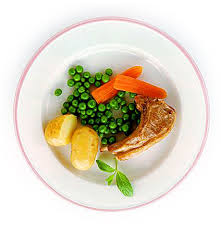 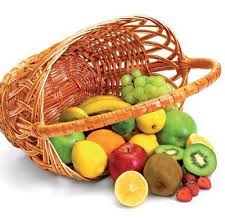 за период:  27.7-31.7.2020. *установа задржава право промене јеловника из техничких разлога                                                                                                                      нутрициониста установе                                                                                                                                                                                                                                                                                                                                        Војка АрсићПРЕДШКОЛСКА УСТАНОВА ЧУКАРИЦАБр.1556  датум 17.07.2020.год.                            БЕОГРАД, Пожешка број 28   Тел/факс: 3058-718;3058-717                                                                   датумДоручакУжинаРучакпонедељак27.07.Намаз од шунке и павлаке, млекоПита са маком, сок Пасуљ са поврћем и сланином, хлеб, парадајз салата, бресквауторак28.07.Попара са сиром на млекуСлана плазма и јогуртПанирани ослић, пире од блитве, кисело млеко, хлеб, дињасреда29.07.Мед, путер, хлеб, млекоПогачице од хељдиног брашна са сиром и сусамом, чајВариво од шаргарепе и кромпира са јунећим месом, хлеб, краставац салата,  лубеницачетвртак30.07.Намаз од скуше и крем сира, хлеб, јогуртСутлијаш од проса са чоколадомПечени пилећи батак и карабатак, интегрални пиринач, мешана салата, хлеб, дињапетак31.07.Јунећа печеница, павлака, хлеб, јогуртБаклава без кора, чајПуњене паприке са мешаним месом, парадајз салата, хлеб, лубеницаенергетска вредностбеланчевинемастиугљенихидратиминералиминераливитаминивитаминивитаминивитаминивитаминиенергетска вредностбеланчевинемастиугљенихидратиСаFeАБ1Б2СРР4389,4738,9439,09134,19603,6010,411875,310,751,02138,225,81